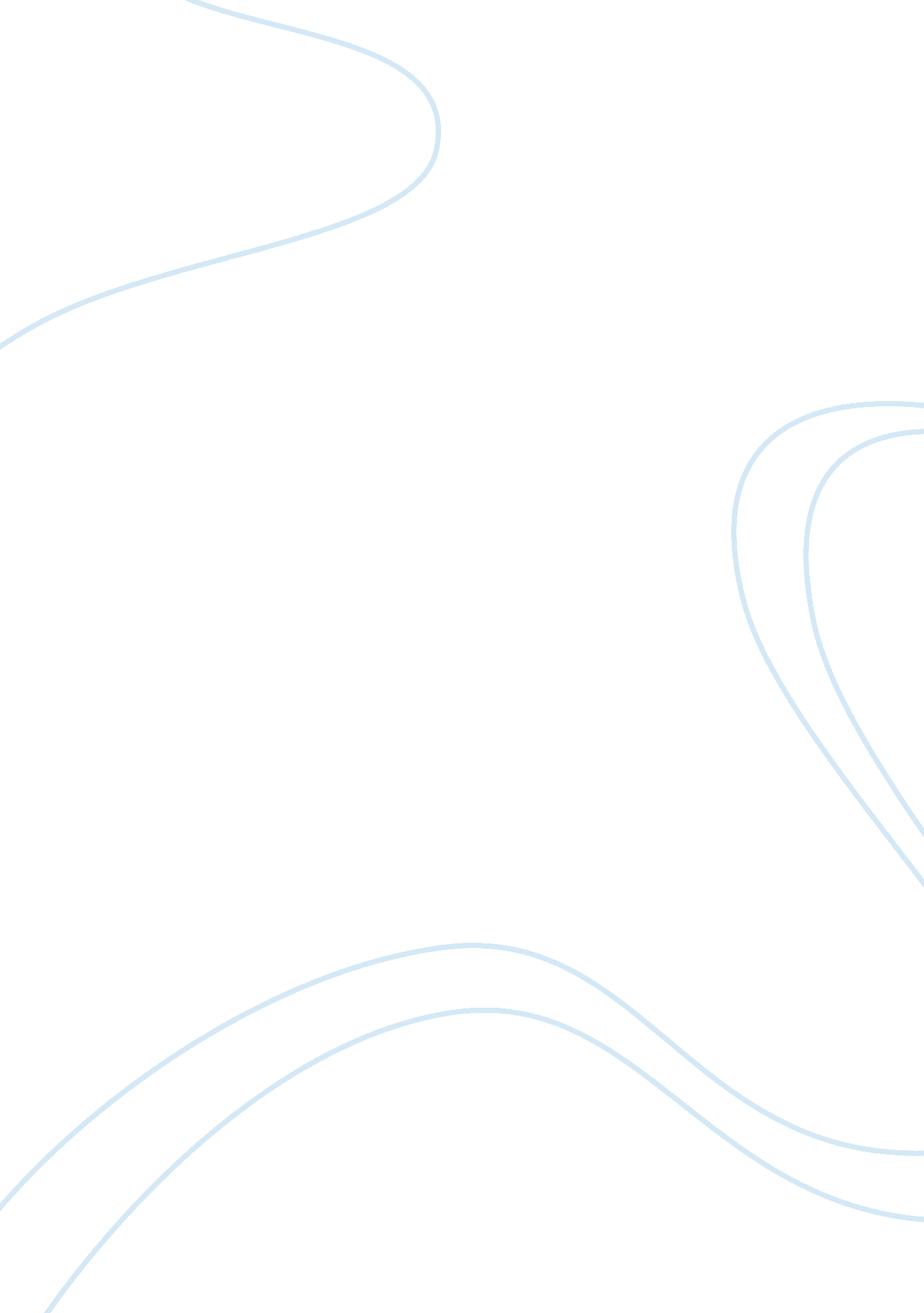 Agumbe, the sites this scenic place offers,Sport & Tourism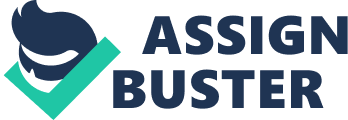 Agumbe, a small town in Karnataka is known for its picturesque sceneries. It is also known as the Cherrapunji of the south since it receives a mean annual rainfall of 7, 640 mm per year, the second highest in India. This little getaway is laced with mesmerizing waterfalls which are a must see. To see all the sites this scenic place offers, one needs to stay here for a minimum of 3 to 4 days. The best months to visit are from November to February. To reach Agumbe, one can choose from the following options –-Take a bus or taxi from Bangalore. It is a 6 ½ hour journey.-Take a train from Bangalore to Udupi. From Udupi, Agumbe is 42kms away, so one can take a bus or a taxi. Places to visit include: 1. Kundadri Hills – with a distance of almost 14kms from the city, this monolithic rock formation is peppered with dense forests and numerous streams. 2. Sunset Point – located on one of the highest peaks of the Western Ghats, the sunset point offers a spectacular view of the sun setting on the Arabian Sea. 3. Koodlu Theertha Falls – situated about 10kms away from the main road, these falls are formed by the Seeta river and the pond is considered holy. 4. Agumbe Rainforest Research Station – The station was established with an aim of conserving Indian rainforests and consists of Kudremukh National Park, Sharavathi Valley Wildlife Sanctuary, Someshwara Wildlife Sanctuary and Mookambika Wildlife Sanctuary. 5. Barkana Falls – The Barkana falls are the 11th highest falls in India and offer a mesmerizing view of the Western Ghats. 6. Onake Abbi Falls – Located 8kms away from the town, it offers a fantastic view of the valleys of Agumbe. 7. Jogigundi Falls – Located almost 3 km away from the town, it is on the way to the Barkana Falls. 8. Kunchikal Falls – Formed by the Varahi river, the falls are the highest tiered waterfall in the country. 9. Gopalakrishna Temple – a 14th-century temple, it is known for its glorious stone sculptures. However, this temple is accessible only on foot. Being a popular weekend getaway in Karnataka, Agumbe offers a variety of stay options, ranging from 3-star hotels to affordable and comfortable homestays that one can choose from. Agumbe offers a limited but reliable few restaurants to choose from, all within the town limits. The highway connecting Shimoga to Agumbe also houses several small food joints to choose from. 